Από την Παρασκευή 1η Μαρτίου οι αιτήσεις για τα δωρεάν διαδικτυακά εργαστήρια συμβουλευτικής της ΔΥΠΑ για τον Μάρτιο 2024Μετά τη μεγάλη ανταπόκριση των πολιτών στα διαδικτυακά e-Eργαστήρια ομαδικής συμβουλευτικής και προετοιμασίας για ένταξη στην αγορά εργασίας από εξειδικευμένα στελέχη, η ΔΥΠΑ συνεχίζει τη δράση τον Μάρτιο με 21 νέα εργαστήρια.Όλοι όσοι αναζητούν ή θέλουν να αλλάξουν εργασία, έχουν τη δυνατότητα να παρακολουθήσουν εργαστήρια στις εξής θεματικές ενότητες:Πώς να δημιουργήσω ένα αποτελεσματικό βιογραφικόΠώς να προετοιμαστώ σωστά για μια συνέντευξηΠοια είναι τα βήματα για μια επιτυχημένη επιχειρηματική ιδέαΠώς να δημιουργήσω ένα επιχειρηματικό σχέδιοΤα κοινωνικά δίκτυα στην αναζήτηση εργασίαςΟι ενδιαφερόμενοι μπορούν να δηλώσουν συμμετοχή από την Παρασκευή 1η Μαρτίου στη διεύθυνση: https://www.dypa.gov.gr/workshopsΤο πρόγραμμα των e-Eργαστηρίων διαμορφώνεται ως εξής:Στο κάθε εργαστήριο διάρκειας 2 ωρών υπάρχει περιορισμένος αριθμός θέσεων συμμετοχής (έως 50 άτομα) και θα τηρηθεί αυστηρά σειρά προτεραιότητας σύμφωνα με την ημερομηνία υποβολής της συμμετοχής.Η πλατφόρμα θα παραμείνει ανοιχτή μέχρι τη συμπλήρωση των θέσεων ανά εργαστήριο. Οι ενδιαφερόμενοι μπορούν να δηλώσουν συμμετοχή σε παραπάνω από ένα εργαστήρια, εφόσον το επιθυμούν.Στόχος των εργαστηρίων είναι οι συμμετέχοντες να προετοιμαστούν για την ταχύτερη και αποτελεσματική ένταξή τους στην αγορά εργασίας.Οι συμμετέχοντες ενημερώνονται και ενεργοποιούνται στην αναζήτηση κατάλληλης θέσης εργασίας ή/και μπορούν να αναπτύξουν τη δική τους επιχειρηματική δραστηριότητα, καθώς και να ενισχύσουν την απασχολησιμότητά τους μέσω ενός αποτελεσματικού βιογραφικού, της προετοιμασίας για συνεντεύξεις με επιχειρήσεις και της κατάλληλης χρήσης των μέσων επαγγελματικής κοινωνικής δικτύωσης.Για περισσότερες πληροφορίες: www.dypa.gov.gr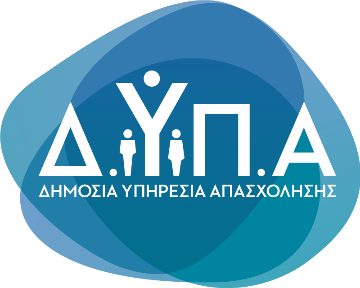 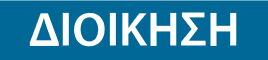 Τμήμα Επικοινωνίας &Δημοσίων ΣχέσεωνΑθήνα, 27.02.2024ΠΕΜΠΤΗ07/03/202408.30-10.30Πώς να δημιουργήσω ένα αποτελεσματικό βιογραφικό.ΠΕΜΠΤΗ07/03/202411.00-13.00Πώς να προετοιμαστώ σωστά για μια συνέντευξη.ΠΕΜΠΤΗ07/03/202413.00-15.00Πώς να δημιουργήσω ένα αποτελεσματικό βιογραφικό.ΤΡΙΤΗ12/03/202408.30-10.30Πώς να δημιουργήσω ένα επιχειρηματικό σχέδιο.ΤΡΙΤΗ12/03/202411.00-13.00Ποια είναι τα βήματα για μια επιτυχημένη επιχειρηματική ιδέα.ΤΡΙΤΗ12/03/202413.00-15.00Πώς να δημιουργήσω ένα επιχειρηματικό σχέδιο.ΠΕΜΠΤΗ14/03/202408.30-10.30Πώς να δημιουργήσω ένα αποτελεσματικό βιογραφικό.ΠΕΜΠΤΗ14/03/202411.00-13.00Πώς να προετοιμαστώ σωστά για μια συνέντευξη.ΠΕΜΠΤΗ14/03/202413.00-15.00Πώς να δημιουργήσω ένα αποτελεσματικό βιογραφικό.ΤΕΤΑΡΤΗ20/03/202408.30-10.30Ποια είναι τα βήματα για μια επιτυχημένη επιχειρηματική ιδέα.ΤΕΤΑΡΤΗ20/03/202411.00-13.00Πώς να δημιουργήσω ένα επιχειρηματικό σχέδιο.ΤΕΤΑΡΤΗ20/03/202413.00-15.00Ποια είναι τα βήματα για μια επιτυχημένη επιχειρηματική ιδέα.ΠΕΜΠΤΗ21/03/202408.30-10.30Πώς να δημιουργήσω ένα αποτελεσματικό βιογραφικό.ΠΕΜΠΤΗ21/03/202411.00-13.00Τα κοινωνικά δίκτυα στην αναζήτηση εργασίας.ΠΕΜΠΤΗ21/03/202413.00-15.00Πώς να προετοιμαστώ σωστά για μια συνέντευξη.ΤΕΤΑΡΤΗ27/03/202408.30-10.30Πώς να δημιουργήσω ένα επιχειρηματικό σχέδιο.ΤΕΤΑΡΤΗ27/03/202411.00-13.00Ποια είναι τα βήματα για μια επιτυχημένη επιχειρηματική ιδέα.ΤΕΤΑΡΤΗ27/03/202413.00-15.00Πώς να δημιουργήσω ένα επιχειρηματικό σχέδιο.ΠΕΜΠΤΗ28/03/202408.30-10.30Πώς να δημιουργήσω ένα αποτελεσματικό βιογραφικό.ΠΕΜΠΤΗ28/03/202411.00-13.00Πώς να προετοιμαστώ σωστά για μια συνέντευξη.ΠΕΜΠΤΗ28/03/202413.00-15.00Πώς να δημιουργήσω ένα αποτελεσματικό βιογραφικό.